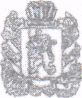 РОССИЙСКАЯ                 ФЕДЕРАЦИЯКРАСНОЯРСКИЙ КРАЙСАЯНСКИЙ РАЙОНСРЕДНЕАГИНСКИЙ СЕЛЬСКИЙ СОВЕТ ДЕПУТАТОВРЕШЕНИЕ 11.02.2022                            с. Средняя Агинка                              № 57Об отмене решения Среднеагинского сельского Совета депутатов от 23.12.2013 № 82 «О порядке осуществления муниципального контроля за обеспечением сохранности автомобильных дорог местного значения Среднеагинского сельсовета»В связи с  вступлением в силу с 01.07.2021 года Федерального закона от 31.07.2020 № 248 – ФЗ «О государственном контроле (надзоре) и муниципальном контроле в Российской Федерации» руководствуясь статьей 28 и статьей 29  Устава Среднеагинского сельсовета, Среднеагинский сельский Совет депутатов РЕШИЛ:Решение Среднеагинского сельского Совета депутатов от 23.12.2013 № 82 «О порядке осуществления муниципального контроля за обеспечением сохранности автомобильных дорог местного значения Среднеагинского сельсовета» ( в ред.решения от 29.01.2018 № 60) – отменить.Контроль за исполнением настоящего решения возложить на постоянную комиссию по экономике, финансам, собственности и природопользованию, сельскому хозяйству по местному самоуправлению, законности , правопорядку и защите прав граждан (председатель Макашов А.В.). Настоящее решение вступает в силу после официального опубликования  в  газете «Среднеагинские вести» и подлежит размещению на странице Среднеагинского сельсовета официального сайта администрации Саянского района www/ adm-sayany.ru в информационно-телекоммуникационной сети Интернет.Глава Среднеагинского сельсовета,Председатель Среднеагинского сельского Совета депутатов                                        Р.Ф.Наузников